муниципальное  дошкольное  образовательное  учреждение  «Детский  сад   № 315 Центрального  района   В о л г о г р а д а» ул. Невская  14а,  тел:  37-23-56,  37-12-83, mouds315mail.ru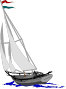 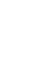 Справка Я Чернецова Ольга Владимировна воспитатель группы №3 применяю дифференцированный подход к обучению воспитанников во второй половине дня, на прогулке. Провожу индивидуальные беседы, занятия, практическую деятельность.Старший воспитатель МОУ д/с №315           __________________ /Комарова Э.Н./муниципальное  дошкольное  образовательное  учреждение  «Детский  сад   № 315 Центрального  района   В о л г о г р а д а» ул. Невская  14а,  тел:  37-23-56,  37-12-83, mouds315mail.ruСправкаЯ  Чернецова Ольга Владимировна воспитатель группы №3 МОУ Д/с №315 в своей работе использую педагогические технологии: личностно-ориентированные технологии, здоровьесберегающие технологии, технология интегрированного обучения.Старший воспитатель МОУ д/с №315____________________/Комарова Э.Н./муниципальное  дошкольное  образовательное  учреждение  «Детский  сад   № 315 Центрального  района   В о л г о г р а д а» ул. Невская  14а,  тел:  37-23-56,  37-12-83, mouds315mail.ruСводная таблица участия в конкурсах профессионального мастерства.                Заведующий МОУ д/с №315 ________________/Вязьмина А.В./муниципальное  дошкольное  образовательное  учреждение  «Детский  сад   № 315 Центрального  района   В о л г о г р а д а» ул. Невская  14а,  тел:  37-23-56,  37-12-83, mouds315mail.ruСправка Я воспитатель Чернецова Ольга Владимировна группы №3 принимала активное участие в мероприятиях города и МОУ: субботниках, на городских праздниках 1 мая, День Победы, выборах.                 Заведующий МОУ д/с №315 _________________/Вязьмина А.В./№п/пНазвание конкурсаРезультат Год Уровень 1Конкурс «Лучшая подготовка к летнему оздоровительному сезону среди педагогов дошкольного учреждения»участник2017МОУ Д/С №3152Конкурс среди педагогов и воспитанников «Пасхальная композиция»Призер 3 место2018МОУ Д/С №3154Фестиваль-конкурс театрализованной деятельности «Волшебные тени» номинация «Лучшая совместная постановка»Призер 3 место2018МОУ Д/С №3155Конкурс среди педагогов и воспитанников «Рождественская композиция»участник2017МОУ Д/С №315